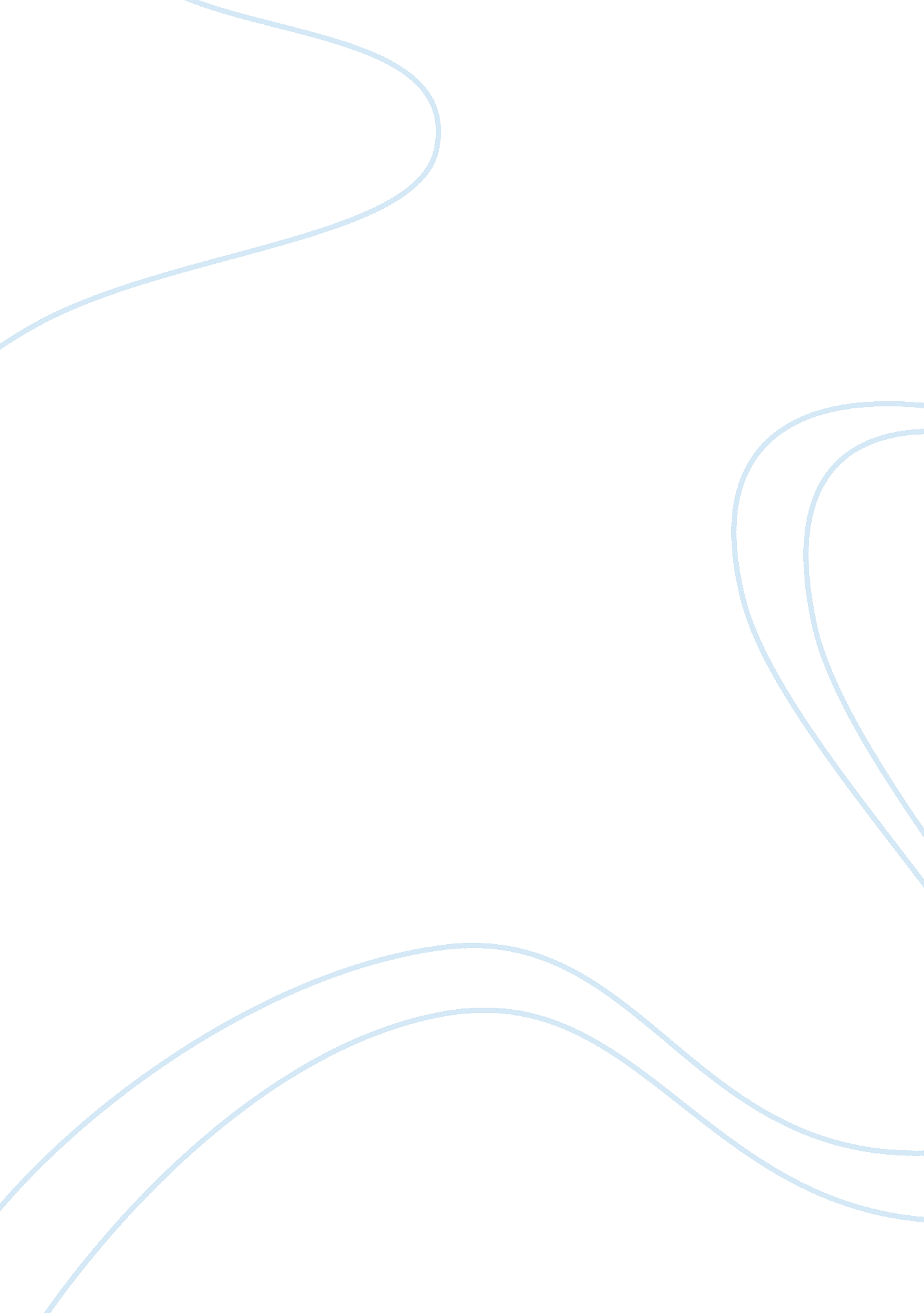 Comprehension and answer questioSociology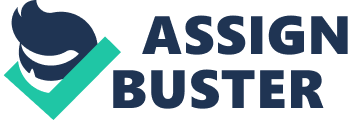 1. D. Our work ethic affects our lives in many ways especially in light of economic recession. When this scenario has happened, companies are forced to downsize as a result of the fact that the work ethic obtaining in that organization cannot allow the recruitment of more employees. 
2. B. social constructions attempt to make a distinction especially between the gender roles and behaviour of women and men. Sociologists try to assign roles to different people in society and they do not believe that something can happen naturally without a cause. 
3. A. This is a reflection of social constraint where it can be seen that there are certain imbalances that exist in the society. As a result of the inequalities that exist in society, the marginalised groups are forced to resort to crime to earn a living. 
4. B. Division of labour is found in a bureaucracy but the most important thing is that decision making is the preserve of the few people who have the authority and power. 
5. A. No matter conditions exist, a person is assured of achieving the desired goals through determination. A determined person pursues a certain course of action with the aim of achieving the desired goals even if other people resist the course of action. 
6. A. Marxism ideas were widespread before World War II and they influenced different aspects of the society. However, WWII marked the demise of Marxism and many institutions began adopting liberal ideas. 